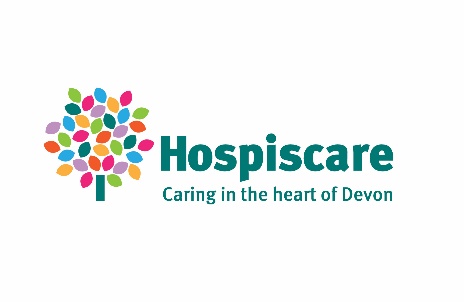 Hospiscare Referral FormThis form must be completed electronically. Please upload to your clinical system.  All sections must be completed, giving as much detail as possible.  On completion please send electronically to hospiscare.referrals@nhs.net.  Incomplete forms may delay response to the referral.PATIENT DETAILS    Patient lives alone: YES/NONEXT OF KIN / MAIN CARER CURRENT PLACE OF CARE:    Own Home	 Nursing Home	  Community Hospital	 Other______________________    Acute Hospital Please state the ward What is the estimated date of discharge? __/__/____NB Please telephone 01392 688024 when the patient is dischargedGeneral PractitionerCLINICAL DETAILS – Please attach GP Summary and any other relevant informationPAST MEDICAL HISTORYREASON FOR REFERRALComplex, distressing or refractory symptoms relating to their advanced illness                       Specialist care in the dying phase of illness, including bereavement needs of the family          Complex or profound psychological, emotional, social, spiritual or existential distress       relating primarily to their advanced illness and requiring an holistic and expert palliative                care approachAdvance care planning discussions and advice  	            Bereavement support arising from a recent death, when additional support is required 	       to adjust to the lossURGENCY OF REFERRALWithin 24 hours (please telephone Clinical Admin on 01392 688024 or W/E and B/H 01392 688041)Within 2 working daysWithin 1 weekWould this patient be able to attend an outpatient clinic?  INSIGHTADVANCED CARE PLANNINGPerson completing this form Patient has consented for Community Palliative Care Referral:  The patient must agree to referral if they have mental capacity to do so, or a best interest decision has been made to refer    Yes  NoTitleFirst NameSurnameGenderNHS NumberHospital NumberDate of BirthAgeHome PhoneMobile PhoneEthnicityMarital StatusAddress Line 1Address Line 2Address Line 3Address Line 4Post CodeTitleFirst NameSurnameRelationship to patientHome PhoneMobile PhoneAddress Line 1Address Line 2Address Line 3Address Line 4Post CodeTitleFirst NameSurnameSurgeryPhoneAddress Line 1Address Line 2Address Line 3Address Line 4Post CodeMAIN DIAGNOSIS                                                                                                   Date of Diagnosis:OTHER DIAGNOSISOTHER DIAGNOSISPlease include relevant past medical history and anything we should know before we contact the patientPlease state details if this is an urgent referralHas the patient been told of diagnosis? Yes  No  Not DiscussedIs the patient expected to die within? Hours  Days  Weeks  Months  YearsIs the carer aware of patient’s diagnosis? Yes  No  Not DiscussedHas the prognosis been discussed with the patient? Yes  No  Not DiscussedHas the prognosis been discussed with the carer Yes  No  Not DiscussedHas the patient/family expressed a preferred place of care?  (PPC) Yes  No Where is this? Home  Hospice  Care Home  Community Hospital  RD and E.  Other Home  Hospice  Care Home  Community Hospital  RD and E.  OtherDoes the patient have EPaCCS (special message on DDOCS system)Does the patient have a TEP form?Is the patient for an attempt at resuscitation?Does the patient have JIC meds?Does the patient’s GP give consent for a Hospiscare RN to verify if your patient has an expected death? Home  Hospice  Care Home  Community Hospital  RD and E.  Other Yes  No Yes  No Yes  No Yes  No Yes  No Home  Hospice  Care Home  Community Hospital  RD and E.  Other Yes  No Yes  No Yes  No Yes  No Yes  NoNameRoleDateTelephone